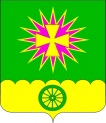 СОВЕТ НОВОВЕЛИЧКОВСКОГО СЕЛЬСКОГО ПОСЕЛЕНИЯДИНСКОГО РАЙОНАРЕШЕНИЕот 19.12.2019			                                                            № 32-6/4ст. НововеличковскаяО внесении изменений в решение Совета Нововеличковского сельского поселения Динского района от 27.04.2017 № 191-39/3 «Об утверждении Положения об оплате труда главы Нововеличковского сельского поселения Динского района и муниципальных служащих администрации Нововеличковского сельского поселения Динского района»В соответствии с решением Совета Нововеличковского сельского поселения Динского района от 19.12.2019 № 32-6/4 «О бюджете Нововеличковского сельского поселения Динского района на 2020 год», Уставом Нововеличковского сельского поселения Динского район, Совет Нововеличковского сельского поселения р е ш и л:Внести изменения в решение Совета Нововеличковского сельского поселения Динского района от 27.04.2017 № 191-39/3 «Об утверждении Положения об оплате труда главы Нововеличковского сельского поселения Динского района и муниципальных служащих администрации Нововеличковского сельского поселения Динского района», утвердить Приложение № 1 к положению в новой редакции (прилагается).2. Решение Совета Нововеличковского сельского поселения Динского района от 24.01.2019 № 191-39/3 «О внесении изменений в решение Совета Нововеличковского сельского поселения от 27.04.2017 № 191-39/3 «Об утверждении Положения об оплате труда главы Нововеличковского сельского поселения Динского района и муниципальных служащих администрации Нововеличковского сельского поселения Динского района», признать утратившим силу с момента вступления в силу настоящего решения.3. Контроль за исполнением настоящего решения возложить на бюджетную комиссию Совета Нововеличковского сельского поселения Динского района и администрацию Нововеличковского сельского поселения Динского района.4. Администрации Нововеличковского сельского поселения Динского района обнародовать настоящее решение в установленном порядке и разместить на официальном сайте Нововеличковского сельского поселения Динского района в сети интернет.5. Решение вступает в силу со дня обнародования, и распространяется на правоотношения, возникшие с 01 января 2020 года.Председатель Совета Нововеличковского сельского поселенияДинской район                                                                                          В.А.ГаблаяГлава Нововеличковского сельского поселенияДинской район                                                                                          Г.М.КоваПРИЛОЖЕНИЕ № 1Утвержденырешением Совета Нововеличковского сельского поселения Динского районаот 19.12.2019 г. № 32-6/4Размеры должностных окладовглавы Нововеличковского сельского поселения Динского района и муниципальных служащих администрации Нововеличковского сельского поселения Динского района№п/пНаименование должностиРазмер должностного оклада(рублей в месяц)1Глава Нововеличковского сельского поселения74632Заместитель главы 67353Начальник отдела 52804Ведущий специалист47345Специалист4094